ATTACHMENT B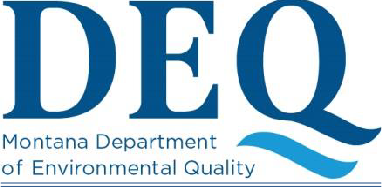 SUBDIVISION WAIVER REQUEST NOT  SUBMITTED BY  A PROFESSIONAL ENGINEERSanitation in Subdivisions ActProject Name: 	EQ Number (if known): 	 Submitter Name: 		Administrative Rule:□ 17.36.310(7) – Stormwater17.36.319(4)(e) – Gray Water Setbacks17.36.320(1)(b) – Experimental Sewage□ 17.36.321(3)(g)(i) – New Holding Tank□ 17.36.321(3)(g)(ii) – Replacement Holding Tank□ 17.36.322(2) – Drainfield Slope > 25%17.36.323(4) – Well Setback to Sealed Components17.36.323(9) – 18” Vertical Separation17.36.323(13) – Surface Water Setback to Drainfields17.36.323(14) – Floodplain Setback to Drainfields□ 17.36.325(3)(b) – Fewer Test Pits17.36.327(4)– Replacement Area17.36.328(1) – Connection to Public System□ 17.36.332(6) – Low Flow Well□ 17.36.333(1)(b)(ii) – Multiple User System Interconnection17.36.335(2)(a) – Existing Well Setback□ 17.36.335(2)(b) – Existing Well ConstructionEXISTING STANDARD/RULE LANGUAGE:PROPOSED STANDARD/RULE LANGUAGE:JUSTIFICATION: attach additional information as necessaryIn accordance with ARM 17.36.601(3), I certify that strict adherence to the above standard is not necessary to protect public health and the quality of state waters.(Signature of Submitter)	(Date Signed)For Department Use Only:	Review Engineer’s Recommendation: